Handleiding videobellen via WeseedoHieronder vindt u een kort stappenplan om te kunnen videobellen met uw fysiotherapeut van Fysiotherapie Spaland. Hierbij vindt u afbeeldingen met daarin rode cirkels die aangeven op welk icoon u moet klikken/drukken.Open uw mail. Let op: controleer zowel uw inkomende mail als uw ongewenste mail (soms komt de mail bij de ongewenste mail). 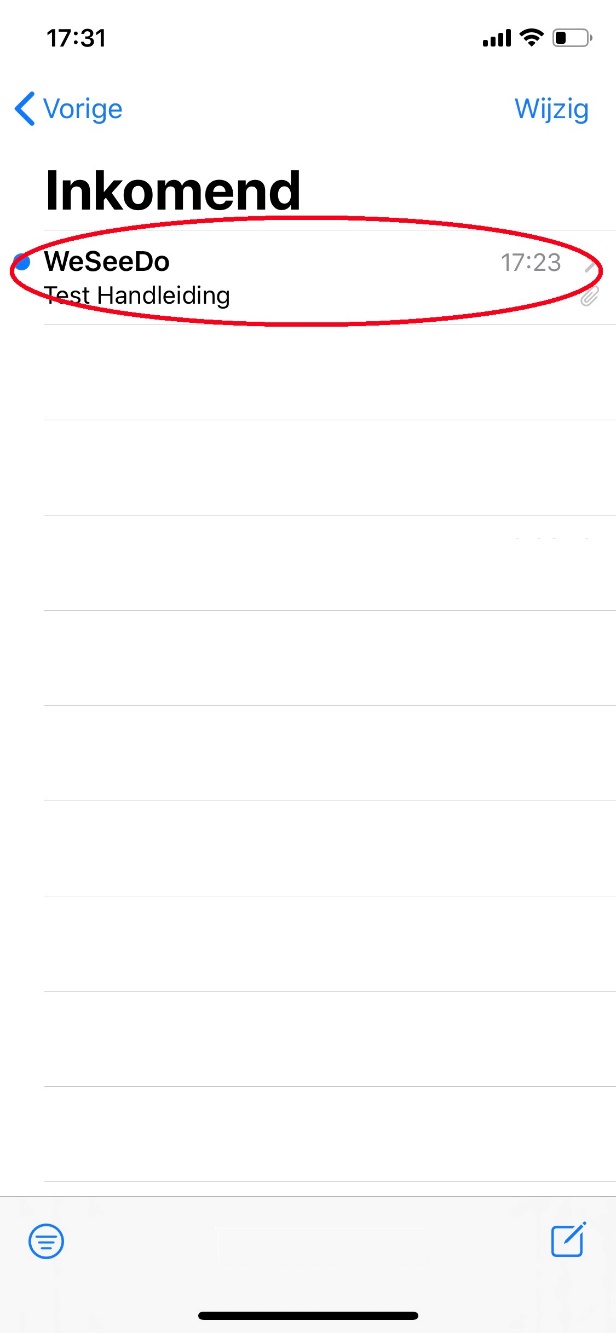 Klik de blauwe button met ‘’klik hier om het gesprek te openen’’.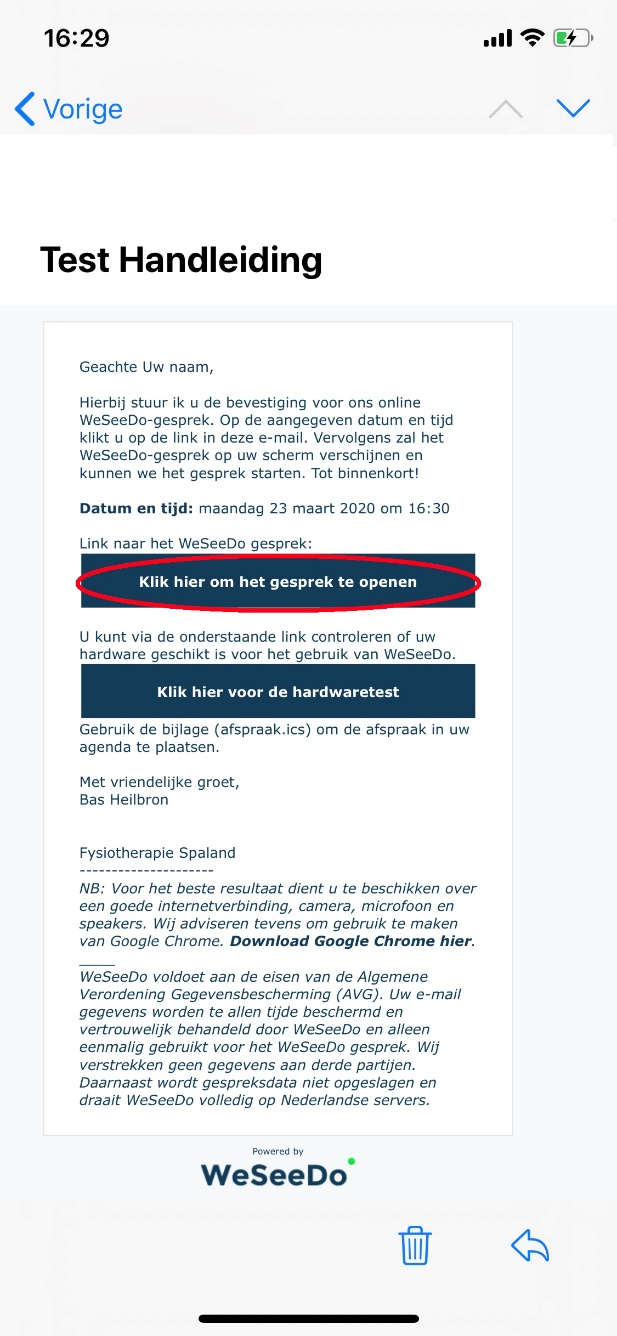 Klik op ‘’sta toe’’, zodat de website een tijdelijke toegang heeft tot uw microfoon en camera. Dit is nodig zodat uw fysiotherapeut u kan zien en horen.  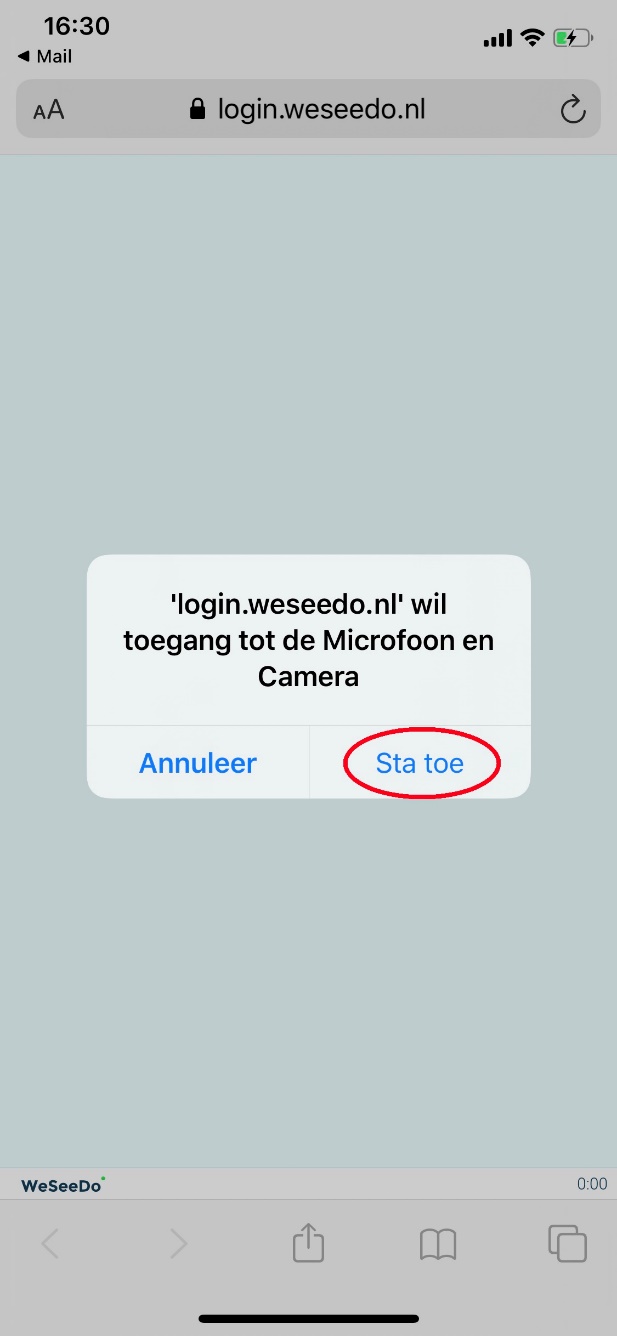 U krijgt het volgende scherm te zin. Klik deze niet weg. U hoeft nu niks te doen. U zit nu in de virtuele wachtkamer. Het kan zijn dat u hier even moet wachten tot uw fysiotherapeut u uit de wachtkamer komt halen (net zoals in de praktijk). U krijgt vanzelf de fysiotherapeut in beeld. 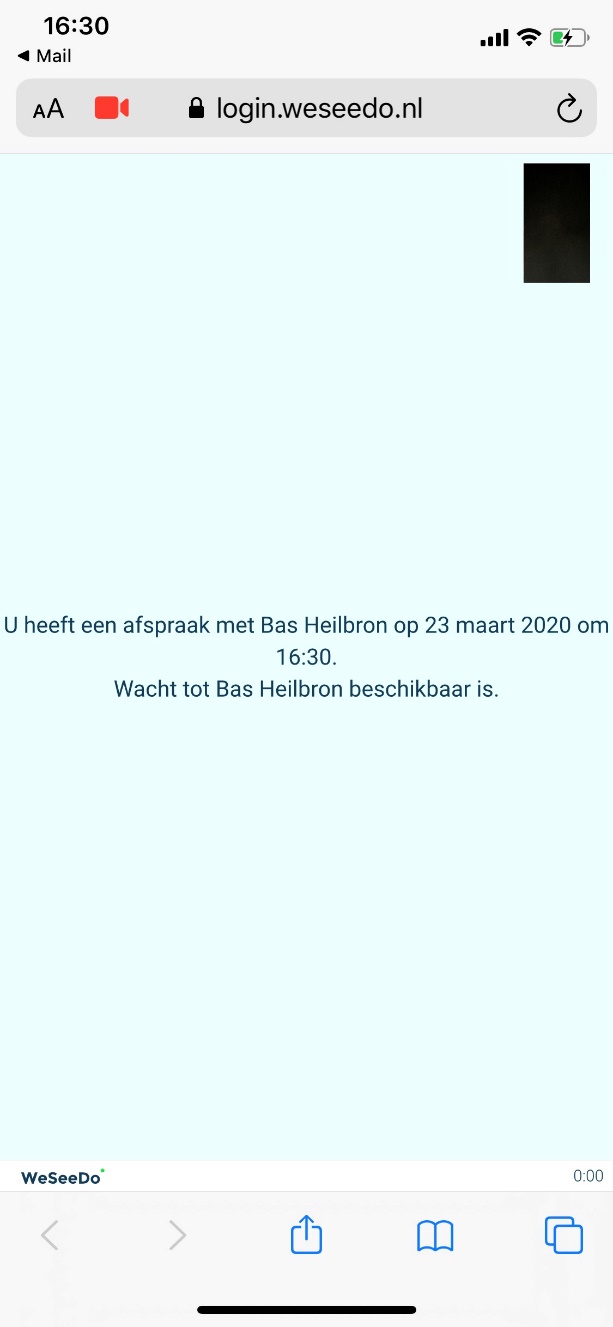 Het scherm bij stap 4 veranderd vanzelf naar dit scherm. Dit gebeurt als de fysiotherapeut u uit de virtuele wachtkamer haalt en klaar zit om met u te videobellen.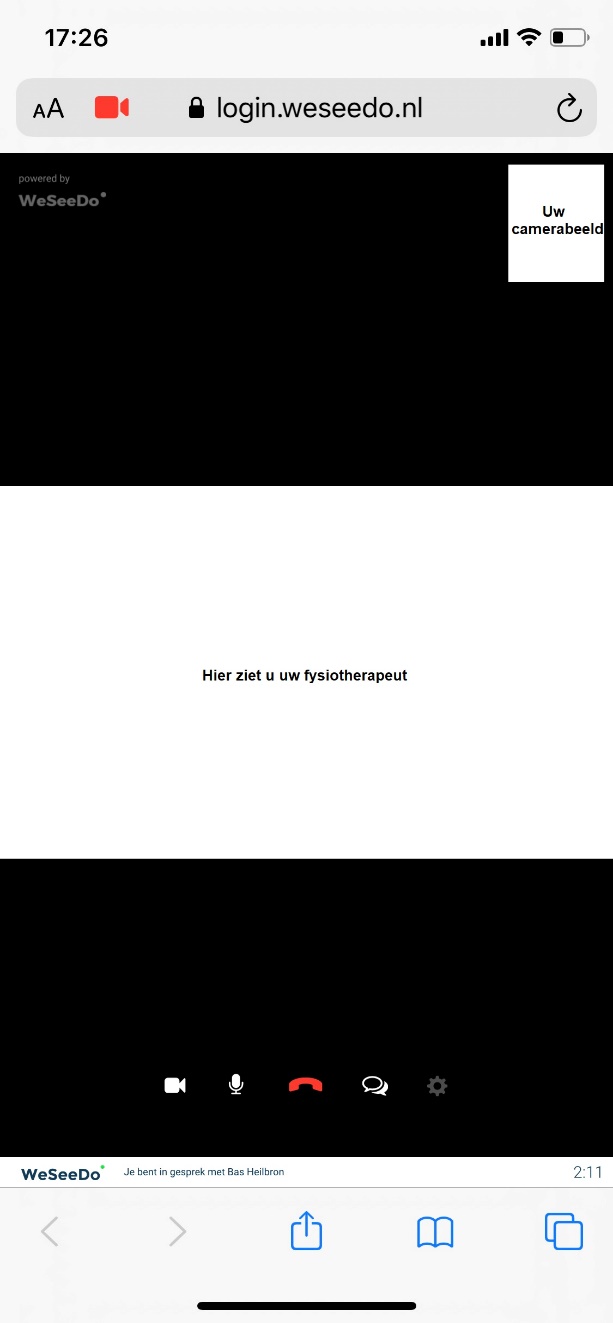 